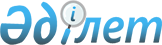 Астрахан ауданының аумағында азаматтарды 2011 жылдың сәуір-маусым және қазан-желтоқсан айларында кезекті мерзімді әскери қызметке шақыруды ұйымдастыру және қамтамасыз ету туралыАқмола облысы Астрахан ауданы әкімдігінің 2011 жылғы 16 наурыздағы № 74 қаулысы. Ақмола облысы Әділет басқармасында 2011 жылғы 29 наурызда № 1-6-150 тіркелді

      Қазақстан Республикасындағы жергілікті мемлекеттік басқару және өзін-өзі басқару туралы» Қазақстан Республикасының 2001 жылғы 23 қаңтардағы Заңының 31 бабына, «Әскери міндеттілік және әскери қызмет туралы» Қазақстан Республикасының 2005 жылғы 8 шілдедегі Заңының 19 бабына, «Белгіленген әскери қызмет мерзімін өткерген мерзімді әскери қызметтегі әскери қызметшілерді запасқа шығару және Қазақстан Республикасының азаматтарын 2011 жылдың сәуір-маусымында және қазан-желтоқсанында кезекті мерзімді әскери қызметке шақыру туралы» Қазақстан Республикасы Президентінің 2011 жылғы 3 наурыздағы № 1163 Жарлығына, «Азаматтарды әскери қызметке шақыруды ұйымдастыру және өткізу ережесін бекіту туралы» Қазақстан Республикасы Үкіметінің 2006 жылғы 30 маусымдағы № 623 қаулысына, «Белгіленген әскери қызмет мерзімін өткерген мерзімді әскери қызметтегі әскери қызметшілерді запасқа шығару және Қазақстан Республикасының азаматтарын 2011 жылдың сәуір-маусымында және қазан-желтоқсанында кезекті мерзімді әскери қызметке шақыру туралы» Қазақстан Республикасы Президентінің 2011 жылғы 3 наурыздағы № 1163 Жарлығын іске асыру туралы» Қазақстан Республикасы Үкіметінің 2011 жылғы 11 наурыздағы № 250 қаулысына сәйкес, Астрахан ауданының әкімдігі ҚАУЛЫ ЕТЕДІ:



      1. Астрахан ауданы аумағында шақыруды кейінге қалдыруға немесе шақырудан босатылуға құқығы жоқ, сондай-ақ оқу орындарынан шығарылған, жиырма жеті жасқа толмаған және шақыру бойынша әскери қызметтің белгіленген мерзімін өткермеген он сегіз жастан жиырма жеті жасқа дейінгі еркек азаматтарды 2011 жылдың сәуір-маусым және қазан- желтоқсан айларында «Ақмола облысы Астрахан ауданының Қорғаныс істері жөніндегі біріктірілген бөлімі» мемлекеттік мекемесі арқылы кезекті мерзімді әскери қызметке шақыру ұйымдастырылсын және қамтамасыз етілсін (келісім бойынша).



      2. № 1 қосымшаға сәйкес, аудандық шақыру комиссиясы құрылсын.



      3. № 2 қосымша бойынша, азаматтарды әскери қызметке шақыруды

өткізу кестесі бекітілсін.



      4. Осы қаулының орындалуын бақылау аудан әкімінің орынбасары М.Қ.Қожахметке жүктелсін.



      5. Қаулы Астрахан ауданының Әділет басқармасында мемлекеттік тіркелген күннен бастап күшіне енеді және ресми жарияланған күннен бастап қолданысқа енгізіледі.      Астрахан ауданының әкімі                    Р.Әкімов      «КЕЛІСІЛДІ»      «Ақмола облысы Астрахан ауданының

      Қорғаныс істері жөніндегі біріктірілген

      бөлімі» мемлекеттік мекемесінің бастығы    С.Кантемиров      Ақмола облысы денсаулық сақтау

      басқармасы жанындағы «Астрахан

      орталық аудандық ауруханасы»

      шаруашылық жүргізу құқығындағы мемлекеттік

      коммуналдық кәсіпорнының

      бас дәрігері                               Н.Сембаев      «Қазақстан Республикасының ішкі істер

      Министрлігі Ақмола облысының ішкі

      істер департаменті Астрахан ауданының

      ішкі істер бөлімі» мемлекеттік

      мекемесінің бастығы                        Ж.Әбілмәжинов

Астрахан ауданы әкімдігінің

2011 жылғы 16 наурыздағы

№ 74 қаулысына № 1 қосымша Аудандық шақыру комиссиясының құрамы

Астрахан ауданы әкімдігінің

2011 жылғы 16 наурыздағы

№ 74 қаулысына № 2 қосымша Азаматтарды 2011 жылдың әскери қызметке көктемде

шақыруды өткізу кестесі Азаматтарды 2011 жылдың әскери қызметке

күзгі шақыруды өткізу кестесікестенің жалғасы
					© 2012. Қазақстан Республикасы Әділет министрлігінің «Қазақстан Республикасының Заңнама және құқықтық ақпарат институты» ШЖҚ РМК
				Кантемиров Сергей Юрьевич«Ақмола облысы Астрахан ауданының қорғаныс істері жөніндегі біріккен бөлімі» мемлекеттік мекемесінің бастығы, комиссия

төрағасы (келісім бойынша)Потапчук Светлан НиколаевнаАстрахан ауданының «Ішкі саясат бөлімі» мемлекеттік мекемесінің бастығы, төрағаның орынбасары (келісім бойынша)Комиссия мүшелері:Каханов Айбек Магаулиевич«Қазақстан Республикасы ішкі істер Министрлігі Ақмола облысы ішкі істер департаменті Астрахан ауданының ішкі істер бөлімі» мемлекеттік мекемесі бастығының

орынбасары (келісім бойынша)Курманов Елюбай СадыковичАқмола облысы денсаулық сақтау басқармасы жанындағы «Астрахан орталық аудандық ауруханасы» шаруашылық жүргізу құқығындағы

мемлекеттік коммуналдық кәсіпорнының Жалтыр дәрігерлік амбулаториясының аға

дәрігері (келісім бойынша)Искинеева Рсжан ГалымовнаАқмола облысы денсаулық сақтау басқармасы жанындағы «Астрахан орталық аудандық ауруханасы» шаруашылық жүргізу құқығындағы

мемлекеттік коммуналдық кәсіпорнының медицина бикеші, комиссия хатшысы(келісім бойынша)р/с

№ Ауылдық округ

атауыШақырылуғажа

татындардың барлығыКелу күндеріКелу күндеріКелу күндеріКелу күндеріКелу күндеріКелу күндеріКелу күндеріКелу күндеріКелу күндеріКелу күндеріКелу күндерір/с

№ Ауылдық округ

атауыШақырылуғажа

татындардың барлығы01.

0404.

0405.

0406.

0407.

0408.

0411.

0412.

0413.

0416.

0530.

061Астра

хан1365050362Бесби-

дайық16163Жалтыр8250324Есіл22225Жарсуат556Каменка10107Колутон20208Қызыл-

жар27279Нико-

лаев191910Новочер-касск323211Остро-

горск1771012Перво-

май272713Старый Колутон151514Ұзынкөл1643342Барлығы4445031185050505050441932р/с№ Ауыл округінің

атауыШақырылуға жататындардың барлығыКелу күндеріКелу күндеріКелу күндеріКелу күндеріКелу күндерір/с№ Ауыл округінің

атауыШақырылуға жататындардың барлығы03.

1004.

1005.

1006.

1007.

101Астрахан200505050502Бесбидайық203Жалтыр150504Есіл205Жарсуат46Каменка157Колутон108Қызылжар359Николаев2510Новочер-

касск2511Острогорск1512Первомай3013Старый Колутон2014Ұзынкөл15Барлығы:584505050505007.

1010.

1011.

1012.

1013.

1014.

1017.

1018.

1016.

1113.

122050505020415103525251530201550505040295050301520